INSTITUTO LATINO-AMERICANO DE TECNOLOGIA, INFRAESTRUTURA E TERRITÓRIO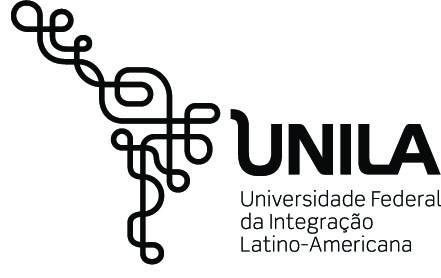 PROGRAMA DE PÓS GRADUAÇÃO EM ENGENHARIA CIVILRELATÓRIO DA ATIVIDADE OBRIGATÓRIA DE SEMINÁRIOSSUBTÍTULO DO TRABALHO, SE HOUVERNOME COMPLETO DO AUTORFoz do IguaçuAnoQUADRO RESUMO DE SEMINÁRIOS * Realizar a soma da carga horária total, que deve ser superior a 30 horas.título da ATIVIDADE 1 Palestrante:Data de realização:Carga horária: Descrição Resumida:Descrever de forma resumida o assunto tratado nesta atividade. A atividade se refere ao seminário em que o aluno participou. Por exemplo, a palestra do professor Armando Miguel Awruch. Em caso de participação em congressos, descrever cada palestra separadamente, dar preferência para as palestras magnas, realizadas por professores ou pesquisadores de trajetória reconhecida.título da ATIVIDADE 2 Palestrante:Data de realização:Carga horária: Descrição Resumida:Descrever de forma resumida o assunto tratado nesta atividade. A atividade se refere ao seminário em que o aluno participou. Por exemplo, a palestra do professor _________________. Em caso de participação em congressos, descrever cada palestra separadamente, dar preferência para as palestras magnas, realizadas por professores ou pesquisadores de trajetória reconhecida.título da ATIVIDADE 3 Palestrante:Data de realização:Carga horária: Descrição Resumida:Descrever de forma resumida o assunto tratado nesta atividade. A atividade se refere ao seminário em que o aluno participou. Por exemplo, a palestra do professor _________________. Em caso de participação em congressos, descrever cada palestra separadamente, dar preferência para as palestras magnas, realizadas por professores ou pesquisadores de trajetória reconhecida.Descrição da atividadeDataCarga HoráriaTítulo da atividade 1__ horasTítulo da Atividade 2__ horaTítulo da Atividade 3__ horasExemplo: "Efeitos da ________________". Professor  / Palestrante _________________.Exemplo: 28/03/2019Exemplo: 2 horasCarga Horária TotalCarga Horária Total≥30 horas*